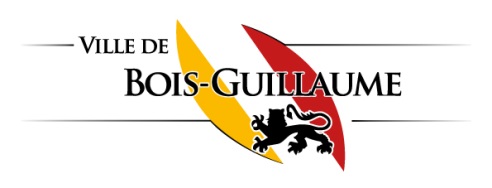 GREVE DU PERSONNEL ENSEIGNANT SERVICE MINIMUM D’ACCUEILCe service facultatif vise en priorité les familles dont les deux parents travaillent et sans possibilité alternative de garde pour leur (s) enfant (s).Nom et Prénom du Responsable Légal  de l’enfant : 	 domicile 		 portable 	 Nom et prénom de l’enfant : ………………………………………….   Né (e) le …………………Ecole fréquentée : 	 Classe : 	L’enfant bénéficie t-il d’un P.A.I. ?		oui		nonJ’inscris mon enfant  à l’accueil périscolaire (garderie) des Clairières, situé rue Reine des Bois   La Journée    Le Matin    L’Après Midi  Garderie Matin    Garderie soirIl déjeunera au service de restauration		OUI		NONRappel : Les horaires d’accueil : de 7h30 à 18h30.A BOIS-GUILLAUME, le 	SIGNATURE